แบบสำรวจหลักฐานเชิงประจักษ์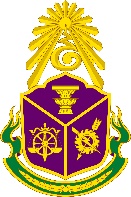 Evidence – Based Integrity and Transparency Assessment: EBITการประเมินคุณธรรมและความโปร่งใสในการดำเนินงานของหน่วยงานภาครัฐประจำปีงบประมาณ พ.ศ. 2561 แบบสำรวจหลักฐานเชิงประจักษ์ฉบับนี้ ใช้เฉพาะหน่วยงานในสังกัดสำนักงานปลัดกระทรวงสาธารณสุข ประกอบด้วย สำนักงานสาธารณสุขจังหวัด โรงพยาบาลศูนย์ โรงพยาบาลทั่วไป สำนักงานสาธารณสุขอำเภอ และโรงพยาบาลชุมชน เท่านั้นสำนักงานคณะกรรมการป้องกันและปราบปรามการทุจริตแห่งชาติ (สำนักงาน ป.ป.ช.) ได้ดำเนินโครงการประเมินคุณธรรมและความโปร่งใสในการดำเนินงานของหน่วยงานภาครัฐ (Integrity and Transparency Assessment: ITA) ซึ่งเป็นการประเมินเพื่อวัดระดับคุณธรรมและความโปร่งใสในการดำเนินงานของหน่วยงาน มีกรอบการประเมินใน 5 ดัชนี ได้แก่ 
1. ดัชนีความโปร่งใส 2. ดัชนีความพร้อมรับผิด 3. ดัชนีความปลอดจากการทุจริตในการปฏิบัติงาน 4. ดัชนีวัฒนธรรมคุณธรรมในองค์กร และ 5. ดัชนีคุณธรรมการทำงานในหน่วยงาน โดยมีเครื่องมือที่ใช้สำหรับการประเมิน 3 เครื่องมือ ได้แก่ 1. แบบสำรวจหลักฐานเชิงประจักษ์ Evidence – Based Integrity and Transparency Assessment (EBIT) 2. แบบสำรวจความคิดเห็น
ผู้มีส่วนได้ส่วนเสียภายใน Internal Integrity and Transparency Assessment (IIT) และ 3. แบบสำรวจความคิดเห็น
ผู้มีส่วนได้ส่วนเสียภายนอก External Integrity and Transparency Assessment (EIT)สำหรับแบบสำรวจนี้เป็นแบบสำรวจหลักฐานเชิงประจักษ์ Evidence – Based Integrity and Transparency Assessment (EBIT) รอบที่ 2 ใช้ประเมินในดัชนีความโปร่งใส ดัชนีวัฒนธรรมคุณธรรมในองค์กร และดัชนีคุณธรรมการทำงานในหน่วยงาน ซึ่งจะจัดเก็บข้อมูลจากการตอบแบบสำรวจหลักฐานเชิงประจักษ์นี้ พร้อมกับเอกสาร/หลักฐานที่แนบประกอบ
การตอบ จำนวน 1 ชุด ต่อ 1 หน่วยงานแบบสำรวจหลักฐานเชิงประจักษ์ Evidence – Based Integrity and Transparency Assessment (EBIT) แบ่งเป็น 2 ส่วน ได้แก่ส่วนที่ 1	การดำเนินการเพื่อส่งเสริมคุณธรรมและความโปร่งใสของหน่วยงานตามภารกิจหลักในปีงบประมาณ 	พ.ศ. 2560ส่วนที่ 2	การดำเนินการเพื่อส่งเสริมคุณธรรมและความโปร่งใสของหน่วยงานในภาพรวมในปีงบประมาณ 
	พ.ศ. 2560ผลการประเมินจะแสดงถึงระดับคุณธรรมและความโปร่งใสในการดำเนินงานของหน่วยงาน เพื่อให้หน่วยงาน
ได้รับทราบและใช้เป็นแนวทางในการพัฒนาและปรับปรุงการดำเนินงาน/การปฏิบัติราชการให้มีคุณธรรมและความโปร่งใส
มากยิ่งขึ้น ลดโอกาสการทุจริตในหน่วยงาน และเพื่อให้เกิดประโยชน์ต่อประชาชนและสังคมสูงสุดขอขอบคุณในความร่วมมือมา ณ โอกาสนี้ชื่อหน่วยงาน											        .คำอธิบายวิธีการตอบแบบสำรวจ1.	โปรดใส่เครื่องหมาย ✓ ลงในช่อง ◻ ที่เป็นตัวเลือกคำตอบ “มี” หรือ “ไม่มี” พร้อมระบุรายการเอกสาร/หลักฐาน
	ที่อ้างอิง ทั้งนี้ หน่วยงานจะต้องแนบเอกสาร/หลักฐานที่อ้างอิงประกอบการตอบแบบสำรวจด้วย2.	กรณีหน่วยงานไม่สามารถตอบคำถามข้อใดได้ เนื่องจากข้อจำกัดด้านกฎหมาย ขอให้หน่วยงานทำหนังสือชี้แจงโดยละเอียด 	พร้อมแนบเอกสาร/หลักฐานที่เกี่ยวข้อง เพื่อให้คณะกรรมการที่เกี่ยวข้องพิจารณาการอุทธรณ์ต่อไป3.	“ภารกิจหลัก” หมายถึง ภารกิจของหน่วยงานตามกฎหมายจัดตั้งของหน่วยงาน ทั้งนี้ หากหน่วยงานมีภารกิจตามกฎหมาย	จัดตั้งมากกว่า 1 ภารกิจ ให้คัดเลือกเพียงภารกิจเดียว โดยพิจารณาจากภารกิจที่หน่วยงานให้ความสำคัญมากที่สุด 
	ใช้บุคลากรและทรัพยากรต่างๆ มีการจัดสรรงบประมาณ มีระยะเวลาในการดำเนินงาน จำนวนมากที่สุด และมีความเสี่ยง
	ที่จะเกิดการทุจริต โดยข้อคำถามที่เกี่ยวกับภารกิจหลัก ได้แก่ ข้อ EB1 EB2 และ EB3 ให้หน่วยงานใช้บริบทของภารกิจหลัก	ในการตอบคำถาม ส่วนข้อคำถามที่ไม่ได้ระบุถึงภารกิจหลัก ให้ใช้บริบทภารกิจในภาพรวมของหน่วยงานในการตอบ4.	ติดเครื่องหมายที่หลักฐานในแต่ละข้อ พร้อมทำแถบสีเน้นข้อความในหลักฐานที่ใช้ตอบ ทั้งนี้ เพื่อให้ผู้ตรวจประเมิน	สามารถพิจารณาเอกสาร/หลักฐานได้ตรงตามวัตถุประสงค์ของข้อคำถาม และให้คะแนนอย่างแม่นตรงมากที่สุดภารกิจหลักของหน่วยงาน คือ กำกับ ดูแล ประเมินผล และสนับสนุน	เพื่อให้การปฏิบัติงานเป็นไปตามกฎหมาย มีการบริการสุขภาพที่มีคุณภาพและมีการคุ้มครองผู้บริโภคด้านสุขภาพ				        .		โรงพยาบาลบางคล้า เลือกภารกิจหลักในการตอบคำถาม คือ						การพัฒนาระบบคุณภาพการบริการ QSC(Quality Service Clean) ในโรงพยาบาล		        .(เลือกเพียง 1 ภารกิจหลัก เพื่อใช้ตอบข้อ EB1 – EB3 กรณีที่ภารกิจหลักในการตอบข้อ EB1 – EB3 ไม่ใช่ภารกิจเดียวกัน 
จะไม่พิจารณาคะแนน)ดัชนีความโปร่งใสดัชนีคุณธรรมการทำงานในหน่วยงานดัชนีความโปร่งใสดัชนีวัฒนธรรมคุณธรรมในองค์กรขอขอบคุณสำหรับความร่วมมือสำนักงาน ป.ป.ช. และสำนักงานปลัดกระทรวงสาธารณสุขส่วนที่ 1 การดำเนินการเพื่อส่งเสริมคุณธรรมและความโปร่งใสของหน่วยงานตามภารกิจหลักในปีงบประมาณ พ.ศ. 2561EB1	หน่วยงานของท่านเปิดโอกาสให้ผู้มีส่วนได้ส่วนเสียมีโอกาสเข้ามามีส่วนร่วมในการดำเนินงานตามภารกิจหลัก
	ของหน่วยงานอย่างไรหมายเหตุ:	1.	พิจารณาเฉพาะโครงการ/กิจกรรม ที่ดำเนินการในไตรมาสที่ 1 และไตรมาสที่ 2 ของปีงบประมาณ 
		พ.ศ. 2561	2.	จะต้องเป็นโครงการ/กิจกรรมเดียวกัน โดยแสดงให้เห็นถึงกระบวนการมีส่วนร่วมตั้งแต่การร่วมแสดง
		ความคิดเห็น ร่วมจัดทำแผนงาน/โครงการ และร่วมดำเนินการ1)	ผู้มีส่วนได้ส่วนเสียเข้ามามีส่วนร่วมในการแสดงความคิดเห็นเกี่ยวกับแผนงาน/โครงการ ตามภารกิจหลักของหน่วยงาน 	หรือไม่◻ มี	หลักฐาน คือ 1.บันทึกข้อความขออนุมัติแผนงาน/โครงการ ที่ ฉช 0032.3/901  ลงวันที่ 12 ตุลาคม 2560                               2.โครงการพัฒนาระบบคุณภาพการบริการ QSC (Quality Service Clean) ในโรงพยาบาล ปีงบประมาณ 2561และแผนปฏิบัติงาน/โครงการพัฒนาระบบคุณภาพการบริการQSC (Quality Service Clean)                               3.รายงานการประชุมคณะกรรมการพัฒนาระบบสุขภาพอำเภอบางคล้าDHS  ครั้งที่  1/2560ลงวันที่  10  ตุลาคม  2560 และหนังสือโรงพยาบาลบางคล้า ที่ ฉช 0032.3/1505  ลงวันที่  5  ตุลาคม  2560		                               4.วาระการประชุมคณะกรรมการพัฒนาระบบสุขภาพอำเภอบางคล้าDHS  ครั้งที่  1/2560ลงวันที่  10  ตุลาคม 2560 วาระอื่นๆ โครงการพัฒนาระบบคุณภาพการบริการ QSC(Quality Service Clean) โรงพยาบาลบางคล้า	                5.รูปภาพการประชุมของคณะกรรมการพัฒนาระบบสุขภาพอำเภอบางคล้าDHS  โดยหัวหน้าส่วนราชการต่างๆ อสม จนท.รพ สสอ.และมีประชาชนในเขตอำเภอบางคล้า เข้าร่วมประชุมเพื่อร่วมแสดงความคิดเห็น โดยมีวาระการประชุมอื่นๆ คือ แผนงาน/โครงการพัฒนาระบบคุณภาพการบริการ QSC(Quality Service Clean) โรงพยาบาลบางคล้า                              6.บันทึกข้อความโรงพยาบาลบางคล้า ที่ ฉช 0032.3/890  ลงวันที่ 2  ตุลาคม 2560 เรื่อง รายงานปัญหาและขออนุมัติจัดทำแผนงาน/โครงการพัฒนาระบบคุณภาพการบริการQSC(Quality Service Clean)◻ ไม่มีหมายเหตุ:											    .											    .2)	ผู้มีส่วนได้ส่วนเสียเข้ามามีส่วนร่วมในการจัดทำแผนงาน/โครงการ ตามภารกิจหลักของหน่วยงาน หรือไม่◻ มี	หลักฐาน คือ1.บันทึกข้อความขออนุมัติแผนงาน/โครงการ ที่ ฉช 0032.3/901  ลงวันที่ 12 ตุลาคม 2560                               2.โครงการพัฒนาระบบคุณภาพการบริการ QSC (Quality Service Clean) ในโรงพยาบาล ปีงบประมาณ 2561และแผนปฏิบัติงาน/โครงการพัฒนาระบบคุณภาพการบริการQSC (Quality Service Clean)                               3.รายงานการประชุมคณะกรรมการพัฒนาระบบสุขภาพอำเภอบางคล้าDHS  ครั้งที่  1/2560ลงวันที่  10  ตุลาคม  2560 และหนังสือโรงพยาบาลบางคล้า ที่ ฉช 0032.3/1505  ลงวันที่  5  ตุลาคม  2560		                               4.วาระการประชุมคณะกรรมการพัฒนาระบบสุขภาพอำเภอบางคล้าDHS  ครั้งที่  1/2560ลงวันที่  10  ตุลาคม 2560 วาระอื่นๆ โครงการพัฒนาระบบคุณภาพการบริการ QSC(Quality Service Clean) โรงพยาบาลบางคล้า	                5.รูปภาพการประชุมของคณะกรรมการพัฒนาระบบสุขภาพอำเภอบางคล้าDHS  โดยหัวหน้าส่วนราชการต่างๆ อสม จนท.รพ สสอ.และมีประชาชนในเขตอำเภอบางคล้า เข้าร่วมประชุมเพื่อร่วมจัดทำแผนการพัฒนา โดยมีวาระการประชุมอื่นๆ คือ โครงการพัฒนาระบบคุณภาพการบริการ QSC(Quality Service Clean) โรงพยาบาลบางคล้า◻ ไม่มีหมายเหตุ:												    .												    .3)	ผู้มีส่วนได้ส่วนเสียเข้ามามีส่วนร่วมในการดำเนินการโครงการ ตามภารกิจหลักของหน่วยงาน หรือไม่◻ มี	หลักฐาน คือ1.บันทึกข้อความขออนุมัติแผนงาน/โครงการ ที่ ฉช 0032.3/901  ลงวันที่ 12 ตุลาคม 2560                               2.โครงการพัฒนาระบบคุณภาพการบริการ QSC (Quality Service Clean) ในโรงพยาบาล ปีงบประมาณ 2561และแผนปฏิบัติงาน/โครงการพัฒนาระบบคุณภาพการบริการQSC (Quality Service Clean)                               3.รายงานการประชุมคณะกรรมการพัฒนาระบบสุขภาพอำเภอบางคล้าDHS  ครั้งที่  1/2560ลงวันที่  10  ตุลาคม  2560 และหนังสือโรงพยาบาลบางคล้า ที่ ฉช 0032.3/1505  ลงวันที่  5  ตุลาคม  2560		                               4.วาระการประชุมคณะกรรมการพัฒนาระบบสุขภาพอำเภอบางคล้าDHS  ครั้งที่  1/2560ลงวันที่  10  ตุลาคม 2560 วาระอื่นๆ โครงการพัฒนาระบบคุณภาพการบริการ QSC(Quality Service Clean) โรงพยาบาลบางคล้า	                5.รูปภาพการประชุมของคณะกรรมการพัฒนาระบบสุขภาพอำเภอบางคล้าDHS  โดยหัวหน้าส่วนราชการต่างๆ อสม จนท.รพ สสอ.และมีประชาชนในเขตอำเภอบางคล้า เข้าร่วมประชุมเพื่อร่วมดำเนินการตามโครงการแสดงความคิดเห็น โดยมีวาระการประชุมอื่นๆ คือ โครงการพัฒนาระบบคุณภาพการบริการ QSC(Quality Service Clean) โรงพยาบาลบางคล้า◻ ไม่มีหมายเหตุ:												    .												    .EB2	หน่วยงานของท่านมีการปฏิบัติงานตามคู่มือหรือมาตรฐานการปฏิบัติงานตามภารกิจหลักอย่างไร1)	มีคู่มือหรือมาตรฐานการปฏิบัติงานตามภารกิจหลัก หรือไม่◻ มี	หลักฐาน คือ	1. ขั้นตอนการปฏิบัติงานผู้ป่วยนอก                                    2. คู่มือการจัดจ่ายยาให้ผู้ป่วย                                    3.คู่มือบริหารความเสี่ยงและความปลอดภัย                                    4.คู่มือฏิบัติงานในรพ5.คู่มือรับผู้ป่วยใหม่                                    6.คู่มือคลินิควัยรุ่น                                    7.คู่มือความปลอดภัยและอาชีวะอนามัย								8. คู่มือการป้องกันการติดเชื้อ   .◻ ไม่มีหมายเหตุ:												    .												    .2)	มีรายงานผลการปฏิบัติงานตามคู่มือหรือมาตรฐานการปฏิบัติงานตามภารกิจหลัก หรือไม่◻ มี	หลักฐาน คือ	 1.บันทึกข้อความรพ.บางคล้า ที่ ฉช 0032.3/13  ลงวันที่  22 มกราคม 2561													    .◻ ไม่มีหมายเหตุ:												    .												    .EB3	หน่วยงานของท่านมีการปฏิบัติงาน/การบริการตามภารกิจหลักด้วยความเป็นธรรมอย่างไร1)	มีการแสดงขั้นตอนการปฏิบัติงานตามภารกิจหลักและระยะเวลาที่ใช้ในการดำเนินการให้ผู้รับบริการหรือให้ผู้มี
	ส่วนได้ส่วนเสียทราบอย่างชัดเจน หรือไม่◻ มี	หลักฐาน คือ	1.มีขั้นตอนการให้บริการและระยะเวลาการปฏิบัติงาน							2.คู่มือในการปฏิบัติงาน เพื่อให้ประชาชนเข้าถึงการให้บริการ		    .										    .◻ ไม่มีหมายเหตุ:												    .												    .2)	มีระบบการป้องกันหรือการตรวจสอบเพื่อป้องกันการละเว้นการปฏิบัติหน้าที่ตามภารกิจหลัก หรือไม่◻ มี	หลักฐาน คือ มีระบบการป้องกัน/การตรวจสอบเพื่อป้องกันการละเว้นการปฏิบัติหน้าที่ในภารกิจหลักโรงพยาบาลบางคล้า    .	.◻ ไม่มีหมายเหตุ:												    .												    .ส่วนที่ 2 การดำเนินการเพื่อส่งเสริมคุณธรรมและความโปร่งใสของหน่วยงานในภาพรวมในปีงบประมาณ พ.ศ. 2561EB4	หน่วยงานของท่านมีการดำเนินการเกี่ยวกับการจัดซื้อจัดจ้างด้วยความโปร่งใสอย่างไร1)	มีการประกาศเผยแพร่แผนปฏิบัติการจัดซื้อจัดจ้าง ประจำปีงบประมาณ พ.ศ. 2561 (ภายในระยะเวลา 30 วันทำการ 	หลังจากวันที่ได้รับการจัดสรรงบประมาณ ประจำปีงบประมาณ พ.ศ. 2561) หรือไม่ มี	หลักฐาน คือ	หนังสือรพ.บางคล้าที่ ฉช 0032.3/2610  ลงวันที่ 20 พฤศจิกายน 2560 (งบประมาณส่วนของรพ) และหนังสือรพ.บางคล้า ที่ ฉช0032.3/2726  ลงวันที่ 6 ธันวาคม 2560 (งบประมาณส่วนของรพสต)	สำหรับหนังสือรพ.บางคล้า ที่ ฉช0032.3/2726  ลงวันที่ 6 ธันวาคม 2560 ประกาศไม่พร้อมกันเนื่องจากเป็นงบของรพสต.แต่สสจ.มีนโยบายสั่งการให้รพ.ดำเนินการจัดซื้อจัดจ้างให้รพสต.ในภายหลัง ตามนส ที่ ฉช 0032.3/ว1503  ลงวันที่  30 พฤจิกายน พ.ศ. 2560	วันที่ได้รับการจัดสรรงบประมาณ คือ	หนังสือสำนักงานสาธารณสุขจังหวัดฉะเชิงเทรา ที่ ฉช 0032.3/ว1403 ลงวันที่ 9 พฤศจิกายน  2560  แจ้งโรงพยาบาลบางคล้าทราบ เมื่อได้รับหนังสือจากสสจ.ลงรับงานสารบัญเมื่อวันที่   20  พฤศจิกายน 2560		              วันที่ประกาศเผยแพร่ คือ	วันที่    18  ธันวาคม 2560	www.cco.moph.go.th/hbpk/ และปิดประกาศที่บอร์ดของโรงพยาบาลเมื่อวันที่  18  ธันวาคม  2560 ตามคำสั่งรพ.บางคล้า ที่ 151/2560 ลงวันที่ 4 ตุลาคม 2560 ◻ ไม่มีหมายเหตุ:												    .												    .2)	มีการเผยแพร่ข้อมูลอย่างเป็นระบบเกี่ยวกับการจัดซื้อจัดจ้าง ในปีงบประมาณ พ.ศ. 2561 เพื่อให้สาธารณชนสามารถ	ตรวจสอบข้อมูลการจัดซื้อจัดจ้างของหน่วยงานได้ โดยมีองค์ประกอบดังต่อไปนี้ หรือไม่หมายเหตุ:	1.	ระบบข้อมูลเกี่ยวกับการจัดซื้อจัดจ้างต้องสามารถสอบทานกลับ เพื่อตรวจสอบความมีอยู่จริงของระบบ		และข้อมูลที่นำมาใช้ประกอบการประเมินได้	2.	เป็นโครงการที่หน่วยงานดำเนินการในไตรมาสที่ 1 และไตรมาสที่ 2 ของปีงบประมาณ พ.ศ. 2561◻ มี	องค์ประกอบ	2.1	ชื่อโครงการ	 มี	◻ ไม่มี	2.2	งบประมาณ	 มี	◻ ไม่มี	2.3	ผู้ซื้อซอง	 มี	◻ ไม่มี	2.4	ผู้ยื่นซอง	 มี	◻ ไม่มี	2.5	ผู้ได้รับคัดเลือก	 มี	◻ ไม่มี	หลักฐาน คือ หนังสือขออนุมัติแผนจัดซื้อจัดจ้าง	ประจำปี 2561 ที่ ฉช 0032.2/2361  ลงวันที่ 12 ตุลาคม 2560และเอกสารขออนุญาตนำเผยแพร่บนเวปไซด์ และแบบแสดงรายละเอียดโครงการการจัดซื้อจัดจ้าง ประจำปี 2561   แc]t]t												    .◻ ไม่มีหมายเหตุ:												    .												    .3)	มีแนวทางการตรวจสอบถึงความเกี่ยวข้องระหว่างเจ้าหน้าที่ที่เกี่ยวข้องกับการจัดซื้อจัดจ้าง และผู้เสนองาน เพื่อป้องกัน	ผลประโยชน์ทับซ้อน หรือไม่ มี	หลักฐาน คือหนังสือสสจ.ฉช ด่วนที่สุดที่ ฉช 0032/ว1252 ลงวันที่ 24 ตุลาคม 2560 และหนังสือสำนักงานปลัดกระทรวง ด่วนที่สุด ที่ สธ 0217/ว3001 ลงวันที่ 16 ตุลาคม  2560 ประกาศโรงพยาบาลบางคล้า เรื่อง  เจตจำนงสุจริตในการบริหารงานของโรงพยาบาล และบันทึกข้อความ ที่ ฉช 0032.3/3891  ลงวันที่ 7 พฤศจิกายน  2560 ขออนุมัตินำประกาศเจตจำนงสุจิตในการบริการงานของโรงพยาบาล ปิดประกาศ และขึ้นเวปไซด์ ปิดประกาศ ณ หน่วยงาน ผู้รับผิดชอบปิด ตามคำสั่งโรงพยาบาลบางคล้า ที่ 151/2560  ลงวันที่ 4 ตุลาคม  2560																    .◻ ไม่มีหมายเหตุ:												    .												    .EB5	ในปีงบประมาณ พ.ศ. 2561 หน่วยงานของท่านมีการดำเนินการเกี่ยวกับการเปิดเผยข้อมูลการจัดซื้อจัดจ้าง
	แต่ละโครงการให้สาธารณชนรับทราบอย่างไรหมายเหตุ:	1.	พิจารณาจากโครงการของหน่วยงานที่ดำเนินการในไตรมาสที่ 1 และไตรมาสที่ 2 ของปีงบประมาณ 
		พ.ศ. 2561 โดยเรียงตามลำดับงบประมาณสูงสุด จำนวน 5 โครงการ	2.	กรณีมีการจัดซื้อจัดจ้างไม่ถึง 5 โครงการ ให้แสดงโครงการทั้งหมดเท่าที่มี1)	โครงการที่ 1 โครงการจัดซื้อเครื่องชั่งน้ำหนัก พร้อมวัดความดันและส่วนสูง จำนวน 2 เครื่องวงเงิน 320,000 บาท	1.1	มีการประกาศเผยแพร่การจัดซื้อจัดจ้างแต่ละโครงการล่วงหน้าไม่น้อยกว่าระยะเวลาตามที่กฎหมายของแต่ละ			หน่วยงานกำหนด หรือไม่	 มี	หลักฐาน คือ 1. Print Screen จากหน้าเวประบบEGP                                         2. เวปของหน่วยงาน ww.cco.moph.go.th/hbpk/                                         3. เอกสารจัดซื้อจัดจ้าง โดยวิธีเฉพาะเจาะจง.	◻ ไม่มี	1.2	มีการประกาศเผยแพร่หลักเกณฑ์ในการพิจารณาคัดเลือก/ตัดสินผลการจัดซื้อจัดจ้างแต่ละโครงการ หรือไม่	 มี	หลักฐาน คือ1. Print Screen จากหน้าเวประบบEGP                                         2. เวปของหน่วยงาน ww.cco.moph.go.th/hbpk/ 	                            3. เอกสารจัดซื้อจัดจ้าง โดยวิธีเฉพาะเจาะจง	◻ ไม่มี	1.3	มีการประกาศเผยแพร่วิธีการคำนวณราคากลางแต่ละโครงการ หรือไม่	 มี	หลักฐาน คือ ตารางปปช และรายงานผลการกำหนดคุณลักษณะเฉพาะและราคากลาง ตามบันทึกข้อความ รพ.บางคล้า ที่ ฉช 0032.3/3880  ลงวันที่ 23 พฤศจิกายน 2560					.	◻ ไม่มี	1.4	มีการประกาศเผยแพร่รายชื่อผู้มีคุณสมบัติเบื้องต้นในการซื้อหรือจ้างแต่ละโครงการ หรือไม่	 มี	หลักฐาน คือ Print Screen จากหน้าเวประบบEGP.											    .	◻ ไม่มี	1.5	มีการประกาศเผยแพร่ผลการจัดซื้อจัดจ้างแต่ละโครงการ พร้อมระบุวิธีการจัดซื้อจัดจ้าง และเหตุผลที่ใช้
		ในการตัดสินผลการจัดซื้อจัดจ้าง หรือไม่	 มี	หลักฐาน คือประกาศผู้ชนะการเสนอราคา  โดยวิธีเฉพาะเจาะจง เนื่องจาก เป็นผู้ที่เสนอราคาต่ำสุดและคุณลักษณะของครุภัณฑ์ตรงตามที่ต้องการ																		    .	◻ ไม่มีหมายเหตุ:												    .												    .2)	โครงการที่ 2 โครงการจัดซื้อเครื่องถ่ายจอประสาทตา จำนวน 1 เครื่อง วงเงิน 1,200,000  บาท	2.1	มีการประกาศเผยแพร่การจัดซื้อจัดจ้างแต่ละโครงการล่วงหน้าไม่น้อยกว่าระยะเวลาตามที่กฎหมายของแต่ละ			หน่วยงานกำหนด หรือไม่	 มี	หลักฐาน     1. Print Screen จากหน้าเวประบบEGP                                         2. เวปของหน่วยงาน ww.cco.moph.go.th/hbpk/ 	                            3. เอกสารจัดซื้อจัดจ้าง โดยวิธีประกวดราคา	◻ ไม่มี	2.2	มีการประกาศเผยแพร่หลักเกณฑ์ในการพิจารณาคัดเลือก/ตัดสินผลการจัดซื้อจัดจ้างแต่ละโครงการ หรือไม่	 มี	หลักฐาน คือ  1. Print Screen จากหน้าเวประบบEGP                                          2. เวปของหน่วยงาน ww.cco.moph.go.th/hbpk/ 	                             3. เอกสารจัดซื้อจัดจ้าง โดยวิธีประกวดราคา..	◻ ไม่มี	2.3	มีการประกาศเผยแพร่วิธีการคำนวณราคากลางแต่ละโครงการ หรือไม่	 มี	หลักฐาน คือ คือ ตารางปปช และรายงานผลการกำหนดคุณลักษณะเฉพาะและราคากลาง ตามบันทึกข้อความ รพ.บางคล้า ที่ ฉช 0032.3/ 2669   ลงวันที่ 30 พฤศจิกายน 2560	.											    .	◻ ไม่มี	2.4	มีการประกาศเผยแพร่รายชื่อผู้มีคุณสมบัติเบื้องต้นในการซื้อหรือจ้างแต่ละโครงการ หรือไม่	 มี	หลักฐาน คือ ประกาศรายชื่อผู้ชนะ 	อยู่ระหว่างนำเสนอผู้มีอำนาจลงนาม								    .											    .	◻ ไม่มี	2.5	มีการประกาศเผยแพร่ผลการจัดซื้อจัดจ้างแต่ละโครงการ พร้อมระบุวิธีการจัดซื้อจัดจ้าง และเหตุผลที่ใช้
		ในการตัดสินผลการจัดซื้อจัดจ้าง หรือไม่	 มี	หลักฐาน คือประกาศรายชื่อผู้ชนะ 	อยู่ระหว่างนำเสนอผู้มีอำนาจลงนาม								    .											    .	◻ ไม่มีหมายเหตุ:												    .												    .3)	โครงการที่ 3 เช่าเครื่องไตเทียม จำนวน 5 เครื่อง	3.1	มีการประกาศเผยแพร่การจัดซื้อจัดจ้างแต่ละโครงการล่วงหน้าไม่น้อยกว่าระยะเวลาตามที่กฎหมายของแต่ละ			หน่วยงานกำหนด หรือไม่	 มี	หลักฐาน คือ1. Print Screen จากหน้าเวประบบEGP                                         2. เวปของหน่วยงาน ww.cco.moph.go.th/hbpk/ 	                            3. เอกสารจัดซื้อจัดจ้าง โดยวิธีประกวดราคา    .	◻ ไม่มี	3.2	มีการประกาศเผยแพร่หลักเกณฑ์ในการพิจารณาคัดเลือก/ตัดสินผลการจัดซื้อจัดจ้างแต่ละโครงการ หรือไม่	 มี	หลักฐาน คือ1. Print Screen จากหน้าเวประบบEGP                                         2. เวปของหน่วยงาน ww.cco.moph.go.th/hbpk/ 	                            3. เอกสารจัดซื้อจัดจ้าง โดยวิธีประกวดราคา.	◻ ไม่มี	3.3	มีการประกาศเผยแพร่วิธีการคำนวณราคากลางแต่ละโครงการ หรือไม่              มี	หลักฐาน คือตารางปปช และรายงานผลการกำหนดคุณลักษณะเฉพาะและราคากลาง ตามบันทึกข้อความ รพ.บางคล้า ที่ ฉช 0032.3/ 2650   ลงวันที่ 13  ธันวาคม  2560	    .	◻ ไม่มี	3.4	มีการประกาศเผยแพร่รายชื่อผู้มีคุณสมบัติเบื้องต้นในการซื้อหรือจ้างแต่ละโครงการ หรือไม่	 มี	หลักฐาน คือ	ประกาศรายชื่อผู้ชนะ  อยู่ระหว่างผู้มีอำนาจลงนาม							    .											    .	◻ ไม่มี	3.5	มีการประกาศเผยแพร่ผลการจัดซื้อจัดจ้างแต่ละโครงการ พร้อมระบุวิธีการจัดซื้อจัดจ้าง และเหตุผลที่ใช้
		ในการตัดสินผลการจัดซื้อจัดจ้าง หรือไม่	 มี	หลักฐาน คือ	ประกาศรายชื่อผู้ชนะ  อยู่ระหว่างผู้มีอำนาจลงนาม								    .											    .	◻ ไม่มีหมายเหตุ:												    .												    .4)	โครงการที่ 4 จ้างเหมาผ่าตัดตาต้อกระจก จำนวน 1 งาน	4.1	มีการประกาศเผยแพร่การจัดซื้อจัดจ้างแต่ละโครงการล่วงหน้าไม่น้อยกว่าระยะเวลาตามที่กฎหมายของแต่ละ			หน่วยงานกำหนด หรือไม่	 มี	หลักฐาน คือ1. Print Screen จากหน้าเวประบบEGP                                         2. เวปของหน่วยงาน ww.cco.moph.go.th/hbpk/ 	                            3. เอกสารจัดซื้อจัดจ้าง โดยวิธีประกวดราคา	◻ ไม่มี	4.2	มีการประกาศเผยแพร่หลักเกณฑ์ในการพิจารณาคัดเลือก/ตัดสินผลการจัดซื้อจัดจ้างแต่ละโครงการ หรือไม่	 มี	หลักฐาน คือ1. Print Screen จากหน้าเวประบบEGP                                         2. เวปของหน่วยงาน ww.cco.moph.go.th/hbpk/ 	                            3. เอกสารจัดซื้อจัดจ้าง โดยวิธีประกวดราคา	◻ ไม่มี	4.3	มีการประกาศเผยแพร่วิธีการคำนวณราคากลางแต่ละโครงการ หรือไม่	 มี	หลักฐาน คือตารางปปช และรายงานผลการกำหนดคุณลักษณะเฉพาะและราคากลาง ตามบันทึกข้อความ รพ.บางคล้า ที่ ฉช 0032.3/ 2670   ลงวันที่ 30  พฤศจิกายน  2560	    .	◻ ไม่มี	4.4	มีการประกาศเผยแพร่รายชื่อผู้มีคุณสมบัติเบื้องต้นในการซื้อหรือจ้างแต่ละโครงการ หรือไม่	 มี	หลักฐาน คือ	ประกาศรายชื่อผู้ชนะ อยู่ระหว่างผู้มีอำนาจลงนาม																	    .	◻ ไม่มี	4.5	มีการประกาศเผยแพร่ผลการจัดซื้อจัดจ้างแต่ละโครงการ พร้อมระบุวิธีการจัดซื้อจัดจ้าง และเหตุผลที่ใช้
		ในการตัดสินผลการจัดซื้อจัดจ้าง หรือไม่	 มี	หลักฐาน คือ	ประกาศรายชื่อผู้ชนะ อยู่ระหว่างผู้มีอำนาจลงนาม								    .											    .	◻ ไม่มีหมายเหตุ:												    .												    .5)	โครงการที่ 5 จ้างเหมาเอ็กซเรย์คอมพิวเตอร์  จำนวน 1 งาน	5.1	มีการประกาศเผยแพร่การจัดซื้อจัดจ้างแต่ละโครงการล่วงหน้าไม่น้อยกว่าระยะเวลาตามที่กฎหมายของแต่ละ			หน่วยงานกำหนด หรือไม่	 มี	หลักฐาน คือ1. Print Screen จากหน้าเวประบบEGP                                         2. เวปของหน่วยงาน ww.cco.moph.go.th/hbpk/ 	                            3. เอกสารจัดซื้อจัดจ้าง โดยวิธีประกวดราคา.	◻ ไม่มี	5.2	มีการประกาศเผยแพร่หลักเกณฑ์ในการพิจารณาคัดเลือก/ตัดสินผลการจัดซื้อจัดจ้างแต่ละโครงการ หรือไม่	 มี	หลักฐาน คือ1. Print Screen จากหน้าเวประบบEGP                                         2. เวปของหน่วยงาน ww.cco.moph.go.th/hbpk/ 	                            3. เอกสารจัดซื้อจัดจ้าง โดยวิธีประกวดราคา    .	◻ ไม่มี	5.3	มีการประกาศเผยแพร่วิธีการคำนวณราคากลางแต่ละโครงการ หรือไม่	 มี	หลักฐาน คือ ตารางปปช 											    .	◻ ไม่มี	5.4	มีการประกาศเผยแพร่รายชื่อผู้มีคุณสมบัติเบื้องต้นในการซื้อหรือจ้างแต่ละโครงการ หรือไม่	 มี	หลักฐาน คือ									    .											    .	◻ ไม่มี	5.5	มีการประกาศเผยแพร่ผลการจัดซื้อจัดจ้างแต่ละโครงการ พร้อมระบุวิธีการจัดซื้อจัดจ้าง และเหตุผลที่ใช้
		ในการตัดสินผลการจัดซื้อจัดจ้าง หรือไม่	 มี	หลักฐาน คือ									    .											    .	◻ ไม่มีหมายเหตุ:												    .												    .EB6	หน่วยงานของท่านมีการวิเคราะห์ผลการจัดซื้อจัดจ้างอย่างไร1)	มีการวิเคราะห์ผลการจัดซื้อจัดจ้าง ประจำปีงบประมาณ พ.ศ. 2560 หรือไม่ มี	หลักฐาน คือ	รายงานการวิเคราะห์การจัดซื้อจัดจ้าง ปี 2560	บันทึกข้อความโรงพยาบาลบางคล้า ลงวันที่	10  ตุลาคม  2560							    .◻ ไม่มีหมายเหตุ:												    .												    .2)	มีการนำผลการวิเคราะห์การจัดซื้อจัดจ้าง ประจำปีงบประมาณ พ.ศ. 2560 มาใช้ในการปรับปรุงการจัดซื้อจัดจ้าง
	ในปีงบประมาณ พ.ศ. 2561 หรือไม่ มี	หลักฐาน คือบันทึกข้อความ รพ.บางคล้า  ลงวันที่  10  ตุลาคม 2560    .												    .◻ ไม่มีหมายเหตุ:												    .												    .EB7	หน่วยงานของท่านมีช่องทางให้ประชาชนเข้าถึงข้อมูลของหน่วยงานอย่างไร1)	มีหน่วยประชาสัมพันธ์ ณ ที่ทำการของหน่วยงาน หรือไม่ มี	หลักฐาน คือ	 1. แผนภูมิโครงสร้างหน่วยงาน (ตามFlow chart)                                     2.ป้ายประชาสัมพันธ์   (ตามภาพถ่าย)								 3. คำสั่งมอบหมายจนท ประชาสัมพัน คำสั่งโรงพยาบาลบางคล้า ที่ 12/2561 ลงวันที่ 3 มกราคม 2561								    .                                     4. หมายเลขโทรศัพท์ 038541009-10,541578,038541353-353 กดเลขภายในอัตโนมัติ  มีเจ้าหน้าที่รับผิดชอบตลอด 24 ชม◻ ไม่มีหมายเหตุ:												    .												    .2)	มีสื่อประชาสัมพันธ์เผยแพร่บทบาทอำนาจหน้าที่ของหน่วยงานทางช่องทางใดบ้าง (อย่างน้อย 4 ช่องทาง) มี	หลักฐาน คือ	(1)	เวปไซด์ www.cco.moph.go.th/bkhp/						(2)	บอร์ดประชาสัมพันธ์ของโรงพยาบาล (ตามภาพถ่าย)					(3)	แผ่นพับ									    .	(4)วิทยุชุมชน	 และเสียงตามสายของรพ และเทศบาล					                               (5) FACE BOOK							หมายเหตุ:											    .												    .3) การแสดงข้อมูลการดำเนินงานตามบทบาทภารกิจที่เป็นปัจจุบันทางเว็ปไซด์ของหน่วยงานหรือสื่ออื่นๆหรือไม่  มี	หลักฐาน คือ	1. Print Screen หน้า www.cco.moph.go.th/bkhp/							2. แผ่นพับ		    .			3. ภาพถ่าย										            4. บอร์ดประชาสัมพันธ์									    .◻ ไม่มีหมายเหตุ:												    .												    .4)	มีระบบการให้ข้อมูลการดำเนินงานของหน่วยงานผ่านหมายเลขโทรศัพท์เฉพาะหรือระบบ Call Center โดยมีระบบ	ตอบรับอัตโนมัติหรือมีเจ้าหน้าที่ของหน่วยงานให้บริการข้อมูลตลอดเวลาทำการของหน่วยงาน หรือไม่ มี	หลักฐาน คือ	1. หมายเลขโทรศัพท์ 038541009-10,541578,038541353-353 กดเลขภายในอัตโนมัติ  มีเจ้าหน้าที่รับผิดชอบตลอด 24 ชม งานอุบัติเหตุฉุกเฉินต่อ512 งานผู้ป่วยในต่อ129 งานผู้ป่วยนอก ต่อ121 สายด่วนผู้บริหาร 081-8616298                                     2.  มีเจ้าหน้าที่อยู่ประจำจุด ทุกวัน (จนท.ประชาสัมพันธ์ พยาบาลด่านหน้า จนท.งานอุบัติเหตุฯ จนท.งานผู้ป่วยใน	จนท.งานผู้ป่วยนอก	                                    3. แผนผังการมอบหมายความรับผิดชอบ	    .			4. กรณีขอความช่วยเหลือฉุกเฉินด้านการแพทย์หมายเลขโทรศัพท์ 1669	    .												    .◻ ไม่มีหมายเหตุ:												    .	.EB8	หน่วยงานของท่านมีการดำเนินการเกี่ยวกับเรื่องร้องเรียนการปฏิบัติงาน/การให้บริการอย่างไร1)	มีการกำหนดช่องทางการร้องเรียนและขั้นตอน/กระบวนการจัดการเรื่องร้องเรียน หรือไม่ มี	หลักฐาน  1. มีตู้/กระดาษ/ปากกา ไว้ให้พร้อมสำหรับรับเรื่องร้องเรียน                            2. ร้องเรียนทางโทรศัพท์หมายเลข 038-541009-10,038-541578,038-541353-354	หรือสายตรงผู้บริการ 081-8616298		                           3. face book ,internet,line                           4. ส่งหนังสือทางไปรษณีย์                           5. มาร้องเรียนที่โรงพยาบาลด้วยตนเอง                           6. มีกระบวนการแก้ไขเรื่องร้องเรียนอย่างเป็นระบบ (มีศูนย์รับเรื่องราวร้องเรียน มีผู้รับผิดชอบ คือนายปองพณ เนียมเกาะเพ็ชร์ นักวิเคราะห์นโยบายและแผน นำสรุปข้อร้องเรียนเสนอแจ้งที่ประชุมกกบ. และแจ้งฝ่ายที่เกี่ยวข้องหาทางแก้ไข พร้อมรายงานผลการปรับปรุงแก้ไขให้ผู้ร้องเรียนทราบเป็นหนังสือราชการ)◻ ไม่มีหมายเหตุ:												    .												    .2)	มีการกำหนดหน่วยงานหรือเจ้าหน้าที่ผู้รับผิดชอบเรื่องร้องเรียน หรือไม่ มี	หลักฐาน คือ1.ได้กำหนดให้งานยุทธศาสตร์ ซึ่งดูแลงานHRD ของรพ. รับผิดชอบเรื่องร้องเรียน โดยมี จนท ประจำหน่วยงาน คือ นายปองพณ  เนียมเกาะเพ็ชร นักวิเคราะห์นโยบายและแผน รวบรวม สรุป นำเสนอ และแจ้งหน่วยงานที่เกี่ยวข้องแก้ไขข้อร้องเรียน									    .	               2. คู่มือการปฏิบัติงานเกี่ยวกับเรื่องร้องเรียน นำไปวางบนเว็ปไซด์ของรพ.◻ ไม่มีหมายเหตุ:												    .												    .3)	มีระบบการตอบสนองหรือรายงานผลการดำเนินการเกี่ยวกับเรื่องร้องเรียนให้ผู้ร้องเรียนทราบ หรือไม่ มี	หลักฐาน คือ	1. แผนผังการรับเรื่องร้องเรียน และแนวทางแก้ไข									    .			2. คู่มือการปฏิบัติงานเกี่ยวกับเรื่องร้องเรียน									    .◻ ไม่มีหมายเหตุ:												    .												    .4)	มีรายงานสรุปผลการดำเนินการเรื่องร้องเรียน พร้อมระบุปัญหาอุปสรรคและแนวทางแก้ไข และเผยแพร่ให้สาธารณชน	รับทราบผ่านเว็บไซต์หรือสื่ออื่นๆ หรือไม่หมายเหตุ:	รายงานสรุปผลให้แยกเป็น 2 กรณี คือ (1) ข้อร้องเรียนเกี่ยวกับการจัดซื้อจัดจ้าง (2) ข้อร้องเรียนเกี่ยวกับ
	การปฏิบัติงานหรือการดำเนินงานของหน่วยงาน มี	หลักฐาน คือ มีร้องเรียนเกี่ยวกับการปฏิบัติงานหรือการดำเนินงานของหน่วยงาน  แบบเขียนเรื่องร้องเรียน และมีแบบหนังสือร้องเรียน										    .  ไม่มี    ข้อร้องเรียนเกี่ยวกับการจัดซื้อจัดจ้าง หมายเหตุ:		ไม่เคยมีการร้องเรียนเกี่ยวกับการจัดซื้อจัดจ้างแต่อย่างใด	(ตามแบบสรุปผล)									    .												    .EB9	หน่วยงานของท่านมีการดำเนินการเพื่อป้องกันผลประโยชน์ทับซ้อนในหน่วยงานอย่างไร1)	มีการวิเคราะห์ความเสี่ยงเกี่ยวกับการปฏิบัติงานที่อาจเกิดผลประโยชน์ทับซ้อน หรือไม่ มี	หลักฐาน คือ			1.ต้องทำ	*********			    .					2. รายงานการประชุม และถ่ายรูป	***						    .◻ ไม่มีหมายเหตุ:												    .												    .2)	มีการจัดทำคู่มือเกี่ยวกับการปฏิบัติงานเพื่อป้องกันผลประโยชน์ทับซ้อน หรือไม่ มี	หลักฐาน คือ									    .	1.คู่มือการปฏิบัติงานเพื่อป้องกันผลประโยชน์ทับซ้อน  โรงพยาบาลบางคล้า ประจำปี พ.ศ.2561              2.บันทึกรายงานขอความเห็นชอบใช้คู่มือการปฏิบัติงานเพื่อป้องกันผลประโยชน์ทับซ้อน  โรงพยาบาลบางคล้า ประจำปี พ.ศ.2561◻ ไม่มีหมายเหตุ:												    .												    .3)	มีการประชุมหรือสัมมนาหรือแลกเปลี่ยนความรู้ภายในหน่วยงาน เพื่อให้ความรู้เรื่องการป้องกันผลประโยชน์ทับซ้อน
	แก่เจ้าหน้าที่ หรือไม่  มี	หลักฐาน คือ	มีการประชุมการป้องกันผลประโยชน์ทับซ้อน
	แก่เจ้าหน้าที่ร่วมกันสสจ ในวันที่ 25  ธันวาคม  2560 ตามหนังสือที่						1. สำเนาโครงการ               2.หนังสือขออนุมัติเข้าร่วมประชุม              3.ภาพถ่าย			    .												    .◻ ไม่มีหมายเหตุ:												    .												    .4)	มีการปรับปรุงขั้นตอน/แนวทางการปฏิบัติงานหรือระเบียบเพื่อป้องกันผลประโยชน์ทับซ้อน หรือไม่ มี	หลักฐาน คือ  1.หนังสือที่ แจ้งผลในการดำเนินการเกี่ยวกับการเรี่ยไร การรับของขวัญ และการขอรับบริจาคเพื่อป้องกันผลประโยชน์ทับซ้อน	ที่ ฉช  0032.3/2075  ลงวันที่ 5  กันยายน 2560                                2. คู่มือการปฏิบัติงาน												    .◻ ไม่มีหมายเหตุ:												    .												    .EB10	หน่วยงานของท่านมีการดำเนินการด้านการป้องกันและปราบปรามการทุจริตในหน่วยงานอย่างไร1)	มีการวิเคราะห์ผลการดำเนินการตามแผนปฏิบัติการป้องกันและปราบปรามการทุจริตของหน่วยงาน ประจำปีงบประมาณ 	พ.ศ. 2560 เพื่อนำมาปรับแผนปฏิบัติการป้องกันและปราบปรามการทุจริต ในปีงบประมาณ พ.ศ. 2561 หรือไม่ มี	หลักฐาน คือ	1. มีการจัดทำแผนป้องกันการทุจริต 3 ปี 								2. มีการวิเคราะห์ผลการดำเนินงานป้องกันปราบปรามการทุจริต                                    3. ปัญหาและอุปสรรค แนวทางการแก้ไข เสนอผอ	    .			4. มีการแจ้งเจ้าหน้าที่ให้ปฏิบัติตามแผนปฏิบัติการป้องกันและปราบปรามการทุจริตของหน่วยงาน ทุกเดือน	.                                    5. ผู้รับบริการ และจิตอาสา ร่วมเป็นคณะกรรมการตรวจสอบภายในหน่วยงาน *◻ ไม่มีหมายเหตุ:												    .												    .2)	มีผลการดำเนินการตามแผนปฏิบัติการป้องกันและปราบปรามการทุจริตของหน่วยงาน ประจำปีงบประมาณ พ.ศ. 2561หมายเหตุ: เป็นโครงการที่หน่วยงานดำเนินการในไตรมาสที่ 1 ถึงไตรมาสที่ 3 ของปีงบประมาณ พ.ศ. 2561 มี	หลักฐาน คือ	1.มีการดำเนินกิจกรรมตามแผนปฏิบัติการ ได้ดำเนินการอบรมให้ความรู้ด้านวินัยและการป้องกันการทุจริตกระทำผิดวินัย  เมื่อวันที่ 25  ธันวาคม  2560 ร่วมกับสำนักงานสาธารณสุขจังหวัดฉะเชิงเทรา รพ.จัดส่งเจ้าหน้าเข้าร่วมอบรม		ผลเป็นไปตามวัตถุประสงค์ของโครงการ เจ้าหน้าที่ที่เข้ารับการอบีรมมีความรู้ความเข้าใจเพิ่มขึ้น สามารถปฏิบัติงานได้ด้วยความซื่อสัตย์สุจริจ โปร่งใส  และตรวจสอบได้							    .	.◻ ไม่มีหมายเหตุ:												    .												    .EB11	เจ้าหน้าที่ในหน่วยงานของท่านมีการรวมกลุ่มเพื่อตรวจสอบการบริหารงานในหน่วยงานอย่างไร1)	มีการรวมกลุ่มของเจ้าหน้าที่ในหน่วยงานเพื่อการบริหารงานที่โปร่งใส หรือไม่หมายเหตุ:	กลุ่มของเจ้าหน้าที่ในหน่วยงานต้องไม่ใช่กลุ่มตามโครงสร้างหน่วยงาน เช่น กลุ่มตรวจสอบภายใน หรือ	คณะกรรมการบริหารความเสี่ยง เป็นต้น มี	หลักฐาน คือ	กลุ่ม5ส กลุ่มENV ร่วมกันตรวจสอบสภาพแวดล้อมของรพ กิจกรรม5ส ราว และENV ราวซึ่งกำหนดเกณฑ์การแจ้งความเสี่ยงในรพ ที่อาจจะเกิดขึ้น  ซึ่งผู้บริหารนำไปวิเคราะห์ต่อถึงเรื่องการใช้วัสดุ คน เงิน ให้มีประสิทธิภาพ และโปร่งใส่ได้									    .◻ ไม่มีหมายเหตุ:												    .												    .2)	กรณีที่มีการรวมกลุ่มของเจ้าหน้าที่เพื่อการบริหารงานที่โปร่งใส กลุ่มดังกล่าวมีกิจกรรมที่แสดงถึงความพยายามที่จะ	ปรับปรุงการบริหารงานของหน่วยงานให้มีความโปร่งใสยิ่งขึ้น หรือไม่◻ มี	หลักฐาน คือกลุ่ม5ส กลุ่มENV ร่วมกันตรวจสอบสภาพแวดล้อมของรพ กิจกรรม5ส ราว และENV ราวและรายงานความชำรุด  กลุ่มลูกจ้าง ซึ่งกำหนดเกณฑ์การแจ้งความเสี่ยงในรพ ที่อาจจะเกิดขึ้นแจ้งรายงาน  ซึ่งผู้บริหารนำไปวิเคราะห์ต่อถึงเรื่องการใช้วัสดุ คน เงิน ให้มีประสิทธิภาพ และโปร่งใส่ได้					◻ ไม่มีหมายเหตุ:												    .												    .